مقدم الطلبالمرفقات المطلوبة: توصية المرشد الأكاديمي مع أي تقارير تثبت الأسباب المذكورة أعلاه.ملاحظة: موافقة اللجنة العامة للبعثات.جامعة الكويتمكتب نائب مدير الجامعة للشؤون العلميةإدارة البعثات والعلاقات الثقافية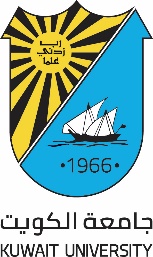 Kuwait UniversityVice President of Academic AffairsDepartment of Scholarships and Cultural Relationsجامعة الكويتمكتب نائب مدير الجامعة للشؤون العلميةإدارة البعثات والعلاقات الثقافيةطلب وقف البعثةKuwait UniversityVice President of Academic AffairsDepartment of Scholarships and Cultural Relationsالاسمالكلية (جامعة الكويت)القسم (جامعة الكويت)الرقم المدنيالرقم الوظيفيالوقف من تاريخمدة وقف البعثةأسباب الوقفتاريخ تقديم الطلبالتوقيعأدارة البعثات: الوقف من الىتوصية لجنة بعثات القسم العلمي         موافقة            عدم الموافقةتوصية لجنة بعثات القسم العلمي         موافقة            عدم الموافقةالتاريخالمبرراتتواقيع أعضاء لجنة بعثات القسم العلمي       موافقة لجنة بعثات الكلية         موافقة            عدم الموافقةموافقة لجنة بعثات الكلية         موافقة            عدم الموافقةالتاريخالمبرراتتواقيع أعضاء لجنة بعثات الكلية      